Contact InformationAvailabilityWhen are you available for volunteer? (please choose one)InterestsTell us in which areas you are interested in volunteering (check all that apply)Special Skills or QualificationsSummarize special skills and qualifications you have acquired.Previous Volunteer ExperienceSummarize your previous volunteer experience.Person to Notify in Case of EmergencyAgreement and SignatureBy submitting this application, I affirm that the facts set forth in it are true and complete. I understand that if I am accepted as a volunteer, any false statements, omissions, or other misrepresentations made by me on this application may result in my immediate dismissal.Our PolicyIt is the policy of this organization to provide equal opportunities without regard to race, color, national origin, gender, age, or disability.Thank you for completing this application form and for your interest in volunteering with us!Girls of Essence               Volunteer Application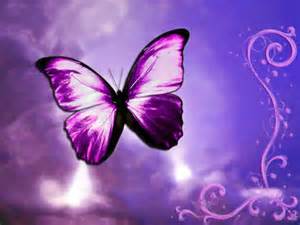 NameStreet AddressCity ST ZIP CodeHome PhoneWork PhoneE-Mail AddressAll Monthly Events ____Some Monthly Events____ One Time Event____  please state which one ___________________Volunteer CoordinatingDecoratingRefreshmentsFundraisingTeach a topicActivities/GamesOther (please explain)_______________________________NameStreet AddressCity ST ZIP CodeHome PhoneWork PhoneE-Mail AddressName (printed)SignatureDate